Номинация: проектная работаНоминация: видеоурок / видеомастер-класс / видеолекция или иное обучающее занятие / мероприятие / урок Номинация: методическая разработка праздника/развлечения/мероприятияНоминация: методическая разработка/ программаНоминация: разработки, посвященные 75-летию Победы в Великой Отечественной войнеНоминация: методическая разработка для общеобразовательной школыНоминация: методическая разработка Номинация: методическое пособие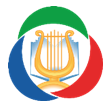 Протокол жюри Межрегиональный конкурс методической продукции среди педагогических работников ГАПОУ СО «Свердловский областной музыкально-эстетический педагогический колледж»15 мая 2020 года, г. Екатеринбург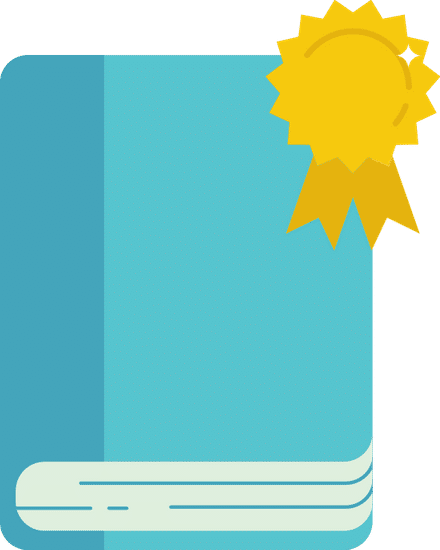 ПобедительПобедительЛеманова Лариса Виталиевна,Сучкова Ирина Николаевна,МАДОУ детский сад № 42,г. Краснотурьинск, п. РудничныйЛеманова Лариса Виталиевна,Сучкова Ирина Николаевна,МАДОУ детский сад № 42,г. Краснотурьинск, п. РудничныйЛауреатII степениЛауреатII степениДобролюбова Марина Владимировна,МАДОУ детский сад комбинированного вида №60, г. АсбестДобролюбова Марина Владимировна,МАДОУ детский сад комбинированного вида №60, г. АсбестЛауреатIII степениЛауреатIII степениГоловских Галина Геннадьевна,МБДОУ детский сад комбинированного вида № 24 «Сказка», п. Горноуральский Горноуральского городского округаГоловских Галина Геннадьевна,МБДОУ детский сад комбинированного вида № 24 «Сказка», п. Горноуральский Горноуральского городского округаЛауреатIII степениЛауреатIII степениКосачева Светлана Анатольевна,МАДОУ комбинированного вида детский сад «Детство», детский сад № 53, г. Нижний ТагилКосачева Светлана Анатольевна,МАДОУ комбинированного вида детский сад «Детство», детский сад № 53, г. Нижний ТагилЛауреатIII степениЛауреатIII степениМалогриценко Валерия Валерьевна,МАДОУ детский сад № 29, г. КраснотурьинскМалогриценко Валерия Валерьевна,МАДОУ детский сад № 29, г. КраснотурьинскЛауреатIII степениЛауреатIII степениПеровская Светлана Андреевна,Филиал МБДОУ детского сада комбинированного вида «Надежда» - детский сад комбинированного вида №576Перовская Светлана Андреевна,Филиал МБДОУ детского сада комбинированного вида «Надежда» - детский сад комбинированного вида №576ЛауреатIII степениЛауреатIII степениСащенко Наталья Сергеевна,МБДОУ детский сад № 26, поселок ГорноуральскийСащенко Наталья Сергеевна,МБДОУ детский сад № 26, поселок ГорноуральскийЛауреатIII степениЛауреатIII степениСуслова Светлана Павловна,МДОУ детский сад «Звездочка» комбинированного вида, г. КачканарСуслова Светлана Павловна,МДОУ детский сад «Звездочка» комбинированного вида, г. КачканарЛауреатIII степениЛауреатIII степениЦивилева Ирина Васильевна,МКДОУ «Бродовской детский сад»,деревня Брод, Каменский городской округЦивилева Ирина Васильевна,МКДОУ «Бродовской детский сад»,деревня Брод, Каменский городской округЛауреатIII степениЛауреатIII степениШевченко Светлана Евгеньевна,МДОУ-детский сад "Звёздочка" комбинированного вида, г. КачканарШевченко Светлана Евгеньевна,МДОУ-детский сад "Звёздочка" комбинированного вида, г. КачканарПротокол жюри Межрегиональный конкурс методической продукции среди педагогических работников ГАПОУ СО «Свердловский областной музыкально-эстетический педагогический колледж»15 мая 2020 года, г. ЕкатеринбургПротокол жюри Межрегиональный конкурс методической продукции среди педагогических работников ГАПОУ СО «Свердловский областной музыкально-эстетический педагогический колледж»15 мая 2020 года, г. ЕкатеринбургПобедительСавина Ариадна Анатольевна, МАДОУ №39, г. Сухой ЛогЛауреат II степениКолотилова Елена Сергеевна, МБДОУ-детский сад №23, г. ЕкатеринбургЛауреат III степениВовкочин Оксана Николаевна, МАДОУ НТГО детский сад "Голубок", г. Нижняя ТураЛауреатII степениБень Мария Евгеньевна,МБДОУ детский сад № 23, г. ЕкатеринбургЛауреатIII степениИзмоденова Елена Викторовна, МБОУ Основная общеобразовательная школа №12,г. АсбестЛауреатIII степениСвиридова Ольга Сергеевна,Филиал МБДОУ детского сада комбинированного вида "Надежда" детский сад № 274, г. ЕкатеринбургПротокол жюри Межрегиональный конкурс методической продукции среди педагогических работников ГАПОУ СО «Свердловский областной музыкально-эстетический педагогический колледж»15 мая 2020 года, г. ЕкатеринбургПобедительЗырянова  Светлана Сергеевна,МБОУ ДО ГО Заречный "Центр детского творчества", ГО Заречный Свердловская областьПобедительКрюкова Ольга Владимировна,МАДОУ детский сад № 15, г. КраснотурьинскЛауреатII степениБахтеева Анна Владимировна,  Данилина Екатерина Игоревна,МБОУ ДО городского округа Заречный «Центр детского творчества», ГО Заречный, Свердловская областьЛауреатII степениГалактионова Анна Николаевна,МБУ ДО Дворец детского и юношеского творчества, г. Нижний ТагилЛауреатII степениКосова Ольга Георгиевна,МБДОУ детский сад «Журавушка»» Асбестовского городского округа, г. АсбестЛауреатII степениКузнецов Андрей Анатольевич,МАУДО «Дворец творчества», городской округ КрасноуфимскЛауреатII степениПермякова Ольга Петровна,МДОУ детский сад «Звездочка» комбинированного вида, г. КачканарЛауреатIII степениВечтомова Наталья Федоровна,МУДО «Дом детского творчества», г. КачканарЛауреатIII степениМинина Ирина Евгеньевна,МАДОУ Детский сад общеразвивающего вида № 18 с приоритетным осуществлением деятельности по социально-личностному направлению развития воспитанников, г. КрасноуфимскЛауреатIII степениМожевитина Анастасия Александровна,МАДОУ Детский сад общеразвивающего вида №7 с приоритетным осуществлением деятельности по физическому направлению  развития воспитанников, г. КрасноуфимскЛауреатIII степениНеволина Наталья Юрьевна,МАДОУ Детский сад общеразвивающего вида № 18 с приоритетным осуществлением деятельности по социально-личностному направлению развития воспитанников, г. КрасноуфимскЛауреатIII степениПечалина Светлана Павловна,МАДОУ Детский сад общеразвивающего вида № 18 с приоритетным осуществлением деятельности по социально-личностному направлению развития воспитанников, г. КрасноуфимскЛауреатIII степениСесёлкина Татьяна Анатольевна,МАОУ СОШ №24»,ГО КраснотурьинскЛауреатIII степениЯркова Юлия Васильевна, МАОУ ДО детско-юношеская спортивная школа МАОУ ДО ДЮСШ, Городской округ КарпинскПротокол жюри Межрегиональный конкурс методической продукции среди педагогических работников ГАПОУ СО «Свердловский областной музыкально-эстетический педагогический колледж»15 мая 2020 года, г. ЕкатеринбургПобедительМанукян Наталья Николаевна, Кадникова Татьяна Юрьевна,филиала МБДОУ – детский сад комбинированного вида «Надежда» детский сад №140, г. ЕкатеринбургЛауреат II степениАкулова Наталья Александровна,МАДОУ детский сад № 25 «Малыш», Городской округ КарпинскЛауреат III степениШирковская Елена Анатольевна,  МБДОУ ПГО «Пышминский детский сад № 3» ПобедительОгородникова Екатерина Вадимовна,МАОУ "СОШ № 17", ГО КраснотурьинскЛауреатII степениБахтеева Анна Владимировна, Данилина Екатерина Игоревна,МБОУ ДО  городского округа Заречный «Центр детского творчества»ГО Заречный, Свердловская областьЛауреатIII степениВшивкова Светлана Юрьевна, МБОУ «Большебрусянская средняя общеобразовательная школа №7»ЛауреатIII степениЧернышов Максим Александрович,МБОУ СОШ № 4, ГГО. с Б. ЛаяПротокол жюри Межрегиональный конкурс методической продукции среди педагогических работников ГАПОУ СО «Свердловский областной музыкально-эстетический педагогический колледж»15 мая 2020 года, г. ЕкатеринбургПобедительКорионова Светлана Викторовна,МАДОУ №23 «Светлячок»,г. КарпинскПобедительПоловинкина Анастасия Владимировна, МБДОУ "Надежда" детский сад  № 403,г. ЕкатеринбургПобедительПутилова Наталья Михайловна,МАДОУ «Детский сад «Радуга»Артинский городской округ, п.г.т. АртиПобедительЦарегородцева Дарья Викторовна,МБДОУ детский сад №23,г. ЕкатеринбургЛауреатII степениБашкирова Анастасия Николаевна,МАДОУ «Детский сад № 14 комбинированного вида» городского округа КраснотурьинскЛауреатII степениВяткина Татьяна Юрьевна,ГАПОУ СО «Свердловский областной музыкально-эстетический педагогический колледж», г. ЕкатеринбургЛауреатII степениГабдулхакова Альмира Райсиновна,МАДОУ «Детский сад «Радуга»Артинского городского округаЛауреатII степениКомкина Евгения Витальевна,Круглова Елена Георгиевна, Федорова Антонина Сергеевна,Леманова Лариса Витальевна,МАДОУ «Детский сад № 42»,г.о. КраснотурьинскЛауреатII степениНазарова Елена Викторовна,МДОУ детский сад "Звездочка", г. КачканарЛауреатII степениСереброва Марина Михайловна,МБОУ ДО ГО Заречный «Центр детского творчества»ГО Заречный, Свердловская областьЛауреатII степениСкорнякова Татьяна Алексеевна,МАДОУ №14, г. КраснотурьинскЛауреатII степениЮсупова Ольга Анатольевна,МБДОУ Детский сад №32, г. АсбестЛауреатIII степениВиноградова Татьяна Сергеевна,МБДОУ – детский сад № 406,г. ЕкатеринбургаЛауреатIII степениЗубова Елена Владимировна,МАДОУ «Детский сад № 14 комбинированного вида»,г. КраснотурьинскЛауреатIII степениКатаева Наталья Александровна, Степанова Анна Викторовна,МКДОУ "Рыбниковский детский сад "Золотая рыбка", село РыбниковскоеЛауреатIII степениКорелина Елена Александровна,МКДОУ "Бродовской детский сад",МО "Каменский городской округ", д. БродЛауреатIII степениКостарева Вера Сергеевна,МБДОУ "Надежда" Детский сад № 403,г. ЕкатеринбургЛауреатIII степениМалыхина Евгения Юрьевна,МБДОУ "Надежда" детский сад  № 403,г. ЕкатеринбургЛауреатIII степениМалышева Светлана Владимировна, МАДОУ детский сад №15,г. КраснотурьинскЛауреатIII степениМеленберг Елизавета Александровна,МБДОУ детский сад № 24 «Сказка», р.п. Горноуральский Горноуральского городского округаЛауреатIII степениМинникаева Флорида Алмасовна,МБДОУ Детский сад «Малыш»Асбестовского городского округаЛауреатIII степениРыженкова Надежда Николаевна,МАОУ «Детский сад №15»,г. КраснотурьинскЛауреатIII степениСаранчук Ольга Владимировна, МАДОУ "Детство" детский сад № 53 "Звёздочка", г. Нижний ТагилЛауреатIII степениТокарева Екатерина Александровна,МАДОУ Детский сад № 17,г. КрасноуфимскЛауреатIII степениТрофимова Наталия Михайловна,МАДОУ «Детский сад № 44»,г. КраснотурьинскПротокол жюри Межрегиональный конкурс методической продукции среди педагогических работников ГАПОУ СО «Свердловский областной музыкально-эстетический педагогический колледж»15 мая 2020 года, г. ЕкатеринбургПобедительМальцева Марина Александровна, Корнева Наталья Владимировна, МДОУ детский сад «Звездочка» комбинированного вида,город Качканар, п. ВалериановскЛауреат II степениКриницына Яна Константиновна,ЧОУ "Согласие",г. ЕкатеринбургЛауреат III степениЕникеева Марина Евгеньевна,МБДОУ детский сад компенсирующего вида № 188,г. ЕкатеринбургЛауреат III степениСырцева Татьяна Викторовна,МБДОУ детский сад №461 Лауреат III степениЧеремисина Людмила Павловна,МБДОУ детский сад №26поселка Горноуральский Свердловской области